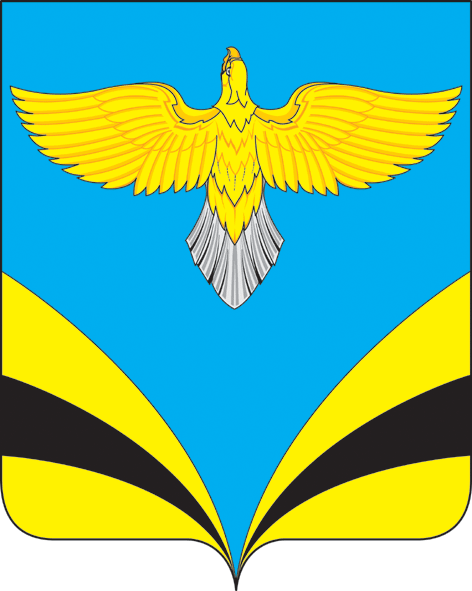            АДМИНИСТРАЦИЯ                                                сельского поселения Купино	 муниципального района Безенчукский           Самарской области                                                        ПОСТАНОВЛЕНИЕ     От    31 октября    2019 года № 57             с. Купино     О внесении  изменений  в административный регламент по предоставлению муниципальной услуги «Совершение нотариальных действий Главой и (или) специально уполномоченным должностным лицом Администрации сельского поселения Купино муниципального района Безенчукский Самарской области», утвержденного постановлением Администрации сельского поселения  Купино от 13.11.2017 № 36 (в ред.  от  20.07.2018 № 27,  от 16.07.2019 № 35)      С целью приведения нормативно - правовых актов  Администрации сельского поселения Купино муниципального района Безенчукский Самарской области в соответствие с нормами действующего законодательства Федерального закона  от 26.07.2019г. № 226-ФЗ «О внесении изменений в Основы законодательства Российской Федерации о нотариате и статью 16.1 Федерального закона «Об общих принципах организации местного самоуправления в Российской Федерации», руководствуясь  Уставом сельского поселения Купино муниципального района Безенчукский Самарской области                                                 ПОСТАНОВЛЯЮ:Внести в Административный регламент по предоставлению муниципальной услуги от 13.11.2017 № 36 (в редакции постановлений от 20.07.2018 № 27, от 16.07.2019№ 35) «Об утверждении Административного регламента по предоставлению муниципальной услуги «Совершение нотариальных действий Главой и (или) специально уполномоченным должностным лицом Администрации сельского поселения Купино муниципального района Безенчукский Самарской области»  следующие изменения:Раздел 1 Регламента: п.1.2. п.п.1.2.2   в абзаце 1:удостоверяют завещания – «исключить»;      2) удостоверяют доверенности – добавить словами «за исключением доверенностей на распоряжение недвижимым имуществом";     3) слова «принимают меры по охране наследственного имущества и в случае необходимости управлению им» заменить на слова:
 «принимать меры по охране наследственного имущества путем производства описи наследственного имущества».Раздел 3. Регламента  п.3.1, п.п.3.1.1, 3.1.2, 3.1.3  - «исключить»;п.п.3.1.7. изложить в следующей редакции:«Основанием для начала исполнения административной процедуры является направление нотариусом должностному лицу Администрации поселения поручение о принятии мер  по охране  наследственного имущества путем производства описи наследственного имущества».п.п.3.1.8 изложить в следующей редакции:     Должностное лицо:  - регистрирует поручение нотариуса в день поступления в книге учета нотариальных действий;— устанавливает местонахождение наследственного имущества. — извещает о дате и месте принятия мер по охране  наследственного имущества: 1) наследников, сведения о которых имеются в поручении нотариуса, а также наследников, сведениями о которых располагает Администрация поселения;2) исполнителя завещания, сведения о котором имеются в поручении нотариуса;3) представителей органа опеки и попечительства, осуществляющего защиту прав и законных интересов несовершеннолетних граждан, а также иных лиц, над которыми установлены опека и попечительство;4)  производит опись наследственного имущества;5)  сообщает нотариусу по месту открытия наследства о принятии указанных мер путем направления акта описи наследственного имущества.3. Опубликовать настоящее Постановление в газете «Вестник сельского поселения Купино», разместить на официальном сайте  Администрации сельского поселения  Купино в сети Интернет.4. Настоящее постановление вступает в силу  со дня его официального опубликования.5. Контроль за исполнением  настоящего Постановления оставляю за собой.Глава сельского поселения Купино                          И.Д. Девяткина                                                      Н.А. Доронина 8(846)76 42247